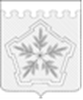 РЕШЕНИЕСОВЕТА ОЛЬГИНСКОГО СЕЛЬСКОГО ПОСЕЛЕНИЯАБИНСКОГО РАЙОНАот 09.12.2016г.                                                                                              №168-сх. ОльгинскийОб утверждении программы комплексного развития транспортной инфраструктуры Ольгинского сельского поселения Абинского района Краснодарского края на 2016-2020 годы и на период до 2030 года Принято 09.12.2016	В соответствии с пунктом 8 части 1 статьи 8 Градостроительного кодекса РФ, Федеральными законом от 06.10.2003г. № 131-ФЗ «Об общих принципах организации местного самоуправления в Российской Федерации», руководствуясь уставом Ольгинского сельского поселения Абинского района, Совет Ольгинского сельского поселения Абинского района р е ш и л:1.Утвердить программу комплексного развития транспортной инфраструктуры Ольгинского сельского поселения Абинского района Краснодарского края на 2016-2020 годы и на период до 2030 года (прилагается).2. Обнародовать настоящее решение и разместить на официальном сайте органов местного самоуправления Ольгинского сельского поселения Абинского района3. Настоящее решение вступает в силу со дня его официального обнародования.Глава Ольгинского сельского поселения Абинского района                                            подпись                     В.Д. Харченко